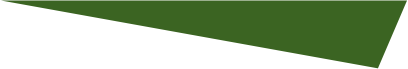 北京化工大学与美国佐治亚大学联合设立的中外合作办学“生物制造与生物加工专业” 硕士项目招生开始了！学生入学时不需要参加全国统一的研究生考试，入学后注册为美国佐治亚大学学生，并 在教育部网站上进行电子注册。以下是具体招生信息：一、  专业介绍本专业于 2020 年获得教育部批谁，许可证编号 MOE11USA2DNR202081N。此项目师资、课程、教学、管理与国际教育资源紧密接轨，由北京化工大学国际教育学 院具体承担教学管理，按照美国佐治亚大学该硕士专业教学计划、教学大纲和学习规则以及 考试规则，运用实施项目型教学法、混合式教学法、研究型教学等一系列教学模式， 旨在培 养具有国际视野、专业竞争力强、德智体美劳全面发展的拔尖创新型人才。主要专业包括：生物加工工程规范与伦理、生物过程工艺、生化工程、生物信息学在制 药和生物加工行业的应用、生化分离工程、干细胞工程等。二、  招生人数2022 年拟招收 20 名硕士研究生 (自主招生) ，达到 15 人开班。三、  申请( 一) 申请条件1.  思想品行端正，身体健康，中国国籍；2.  拥有国民教育系列的本科毕业证书和学士学位证书；3.  根据佐治亚大学工程学院和研究生院发布的指南申请本项目，本科 GPA 达到 3.0 以上， 托福 80 分以上 (口语和写作 20 分以上) 或雅思 6.5 分以上 (单项不低于 6.0) 。(二) 申请材料1.  入学申请表两份；2.  身份证复印件 (正反面在一页) 2 份；3.  本科毕业证和学位证复印件 2 份；4.  教育部学历证书电子注册备案表 2 份；5.  英语水平证书复印件 2 份；6.  一寸免冠照片 (白底) 2 张；四、  所获证书学生达到美国佐治亚大学的学位要求，可以获得佐治亚大学“生物制造与生物加工”专 业硕士学位 (Master of Bio-manufacturing and Bioprocessing,简称：  “MBB”) 。五、  学制学制两年。学生可全程在北京化工大学 (中国北京市朝阳区北三环东路 15 号，邮编 100029) 学习，也可转至美国佐治亚大学学习 1-2 个学期。六、  录取报名材料初审合格者,择优录取，学校发放预录取通知书和缴费须知。学生完成缴费和 提交相关公证材料后，学校发放正式录取通知书。七、  学费学费：60,000 元/年，2 年总计 120,000 元。学生如赴美国佐治亚大学学习，需自行支 付在美国期间的所有学费、杂费、交通费、保险费、生活费以及所有其他相关费用。八、  注意事项学习期间不转户口和档案。九、  关于美国佐治亚大学美国佐治亚大学 (The University of Georgia, 缩写为 UGA) 是世界著名的顶尖综合 性公立研究型大学，在世界大学排名中名列前茅。  2001 年在马修 ·格林的指南《公立常春 藤：美国公立大学的旗舰》中，将佐治亚大学列入 30 所公立常春藤大学之一；2019 年，  《美国新闻与世界报道》的美国大学综合排名中列第 46 位，全国最佳公立大学排第 13 位。 佐治亚大学在生命科学技术领域成绩尤为突出，2018 年 AWRU 世界大学学术学科排名中排名世界 第 51-75 名；被《美国新闻与世界报道》评为最佳生物医学工程项目院校。